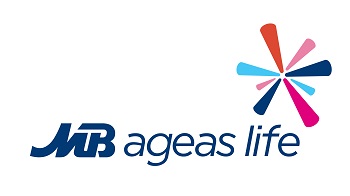 GIẤY CHỨNG NHẬN BẢO HIỂMTHÔNG TIN HỢP ĐỒNG BẢO HIỂMTHÔNG TIN BÊN MUA BẢO HIỂM/ NGƯỜI ĐƯỢC BẢO HIỂMTHÔNG TIN NGƯỜI THỤ HƯỞNGSẢN PHẨM BẢO HIỂM CHÍNHSẢN PHẨM BẢO HIỂM BỔ TRỢSẢN PHẨM BẢO HIỂM BỔ TRỢLƯU Ý:Chi tiết các Quyền lợi bảo hiểm của sản phẩm chính và sản phẩm bổ trợ (nếu có) được thể hiện tại Bảng minh họa quyền lợi bảo hiểm và được quy định tại Quy tắc, điều khoản sản phẩm.Không thanh toán Quyền lợi bảo hiểm đối với những trường hợp Loại trừ trách nhiệm bảo hiểm được nêu trong Quy tắc, điều khoản sản phẩm và Giấy Chứng nhận bảo hiểm này.Giấy chứng nhận bảo hiểm là một phần của Bộ hợp đồng bảo hiểm nhân thọHợp đồng bảo hiểm số:Sản phẩm bảo hiểm chính:Ngày cấp Hợp đồng bảo hiểm:Ngày hiệu lực hợp đồng:Ngày đáo hạn hợp đồng:Thời gian đóng phíĐịnh kỳ đóng phí::Tổng Phí bảo hiểm định kỳ (đồng):Bên mua bảo hiểmBên mua bảo hiểmBên mua bảo hiểmSố Giấy phép kinh doanhSố Giấy phép kinh doanhMã sốNgười được bảo hiểmGiới tínhNgày sinhNgày sinhSố Giấy tờ tùy thânMã sốHọ và tênGiới tínhNgày sinhSố Giấy tờ tùy thânTỷ lệ hưởng(%)Tên sản phẩm bảo hiểm:Người được bảo hiểm:Số tiền bảo hiểm (đồng)Phí bảo hiểm Định kỳ (đồng)::Loại trừ bảo hiểm (nếu có):Tên sản phẩm bảo hiểm:Người được bảo hiểm:Số tiền bảo hiểm (đồng):Phí bảo hiểm Định kỳ (đồng):Loại trừ bảo hiểm (nếu có):Tên sản phẩm bảo hiểm:Người được bảo hiểm:Số tiền bảo hiểm (đồng):Phí bảo hiểm Định kỳ (đồng):Loại trừ bảo hiểm (nếu có):